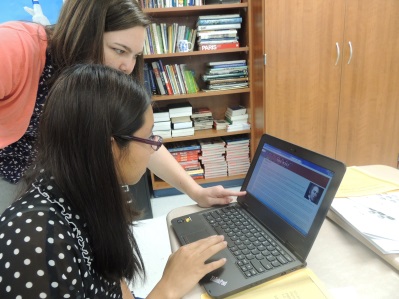 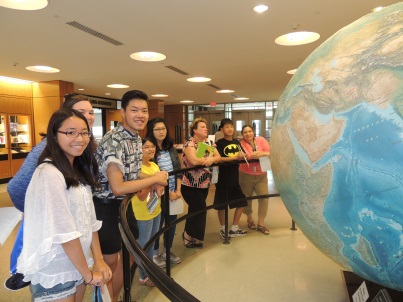 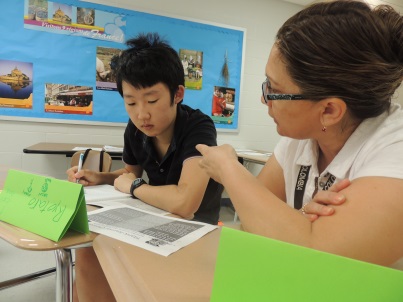 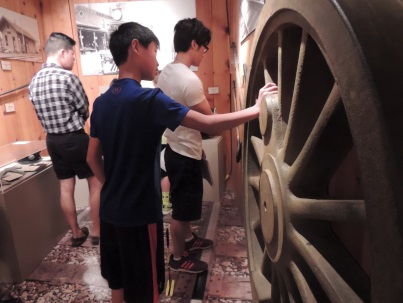 Registration FormStudent Name: ___________________________School and Grade:____________________________Student Phone #____________________________Birthday: _____/_____/________Age ______Allergies: ________________________________________________Parent/Guardian Contact InformationName:_______________________________Address:___________________________City, State, Zip____________________________Home/Cell Phone___________________________________Emergency Contact and Phone____________________________________Yes/No I give permission for my child to be photographed during camp. (Photos may be used in future brochures.)Registration forms are due by April 28.Medical Release Form(Complete, sign, and return with registration. Must be on file for camp.)Participant___________________Parent_______________________Home phone #________________Cell phone#__________________Allergies_________________________________________________Preferred Doctor______________Preferred Hospital_____________In the event a parent/guardian cannot be reached, please list an emergency contact:Name____________________________Phone #____________________________I hereby give my consent for physicians designated by school authorities and/or for transportation to a hospital emergency room for treatment for any illness or injury resulting from participation. I understand this authorization will only be enforced when I cannot be personally contacted to provide immediate treatment. Parent/Guardian:________________________________Date ____________________________